               报纸广告样件                            商州同辉医院               诊疗项目：预防保健科、内科、外科、妇科、（妇科专业、计划生育专业）、康复医学科、中医科、精神科、麻醉科、医学影像科、医学检验科。电话：0914-2036666地址：商洛市中心广场               期刊广告样件                            商州同辉医院               诊疗项目：预防保健科、内科、外科、妇科、（妇科专业、计划生育专业）、康复医学科、中医科、精神科、麻醉科、医学影像科、医学检验科。电话：0914-2036666  地址：商洛市中心广场               户外广告样件                            商州同辉医院               诊疗项目：预防保健科、内科、外科、妇科、（妇科专业、计划生育专业）、康复医学科、中医科、精神科、麻醉科、医学影像科、医学检验科。电话：0914-2036666地址：商洛市中心广场               印刷广告样件                            商州同辉医院               诊疗项目：预防保健科、内科、外科、妇科、（妇科专业、计划生育专业）、康复医学科、中医科、精神科、麻醉科、医学影像科、医学检验科。电话：0914-2036666               网络广告样件                            商州同辉医院               商州同辉医院                     0914-2036666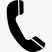 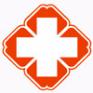 商州同辉医院商州同辉医院主营：预防保健科、内科、外科、妇科、（妇科专业、计划生育专业）、康复医学科、中医科、精神科、麻醉科、医学影像科、医学检验科。地址：商洛市中心广场影视广告脚本（20秒）播单稿：商州同辉医院诊疗项目：预防保健科、内科、外科、妇科、（妇科专业、计划生育专业）、康复医学科、中医科、精神科、麻醉科、医学影像科、医学检验科。电话：0914-2036666地址：商洛市中心广场